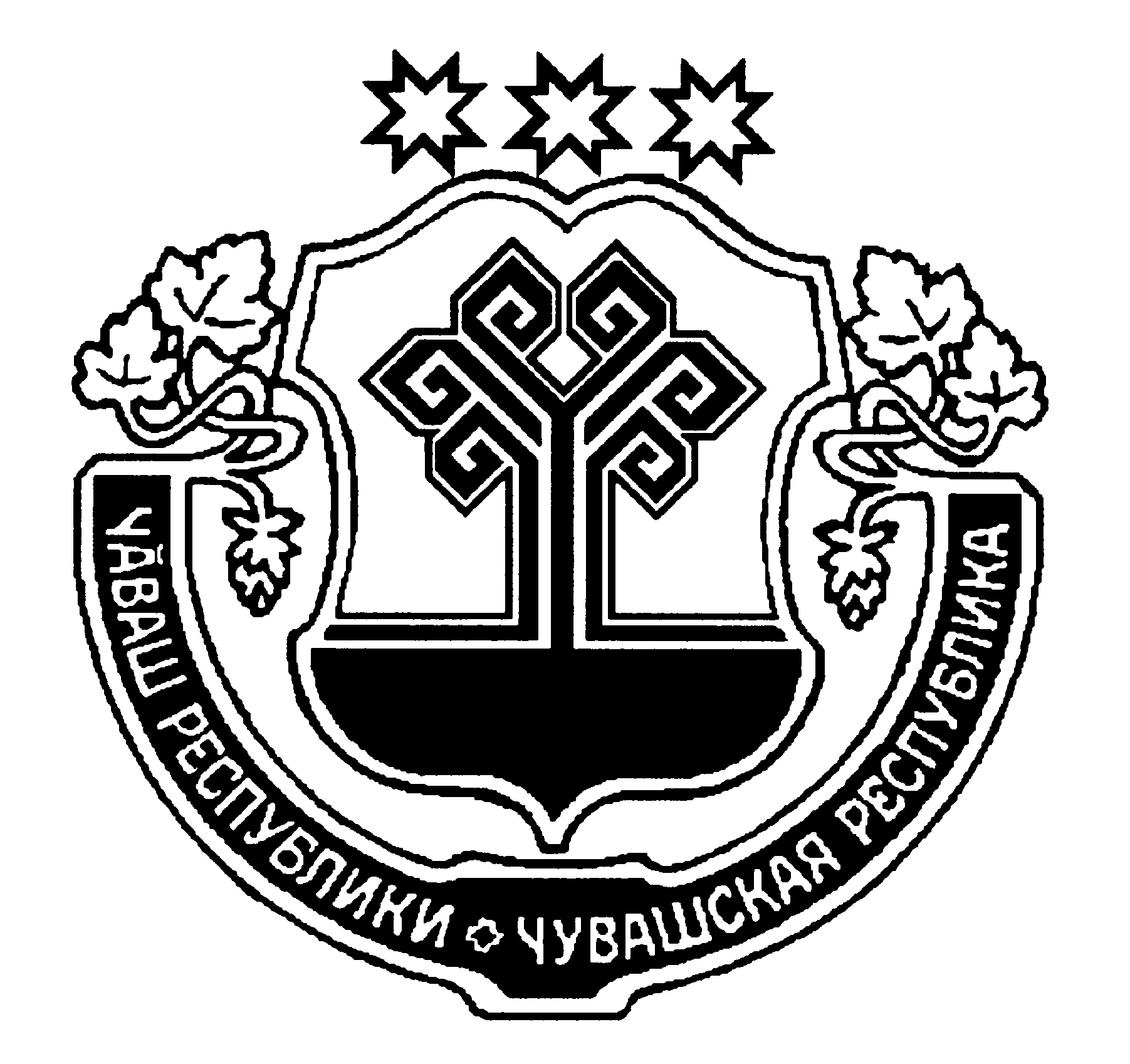 О согласии на принятие  в собственность  Цивильского городского поселения  Цивильского района Чувашской Республики  с собственности  администрации Цивильского района Чувашской Республики В соответствии со ст.14 Федерального закона Российской Федерации от 6 октября 2003г. №131-ФЗ «Об общих принципах организации местного самоуправления в Российской Федерации»                  Собрание депутатов Цивильского городского поселения                           Цивильского района Чувашской Республики                                                              РЕШИЛО:Дать согласие на принятие в собственность  Цивильского городского поселения Цивильского района  Чувашской Республики с собственности  администрации Цивильского района Чувашской Республики:Глава  Цивильского городского поселения Цивильского района                             		                                               В.П. НиколаевЧĂВАШ РЕСПУБЛИКИÇĔРПУ РАЙОНĚ ЧУВАШСКАЯ РЕСПУБЛИКАЦИВИЛЬСКИЙ РАЙОН ÇЕРПУ ХУЛИ  ПОСЕЛЕНИЙЕН ДЕПУТАТСЕН ПУХАВЕЙЫШĂНУ2018 Ç Çурла 01- меше 07/3 № Çерпу хулиСОБРАНИЕ ДЕПУТАТОВЦИВИЛЬСКОГО  ГОРОДСКОГО ПОСЕЛЕНИЯ РЕШЕНИЕ01 августа 2018 г. № 07/3город  Цивильск№ п/пНаименование объекта недвижимостиМесто нахожденияБалансоваястоимость,руб.12341Котельная  № 7Цивильский район, г. Цивильск,ул. Рогожкина, д.59900 000 руб.